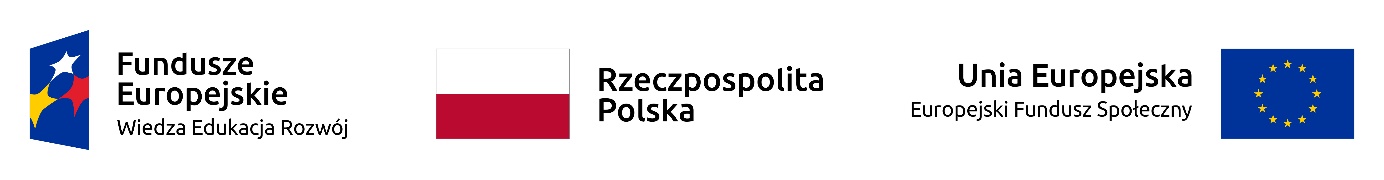 Projekt  Program Operacyjnego Wiedza Edukacja RozwójNr i nazwa Osi priorytetowej: II. Efektywne polityki publiczne dla rynku pracy, gospodarki i edukacjiNr i nazwa Działania: 2.10 Wysoka jakość systemu oświaty                                                   Załącznik nr 17   ANKIETA MOTYWACYJNA……………………………………………………………………………………………………………..( Imię i nazwisko beneficjenta)Zakreśl właściwą skalę ilościową……………………………………………                                                               ………………………………………………..…….      (miejscowość, data)                                                                                             ( Czytelny podpis kandydata)Posiadam motywację do udziału w projekcie01234Angażuję się w pracę na rzecz szkoły01234Deklaruję aktywne włączanie się w upowszechnianie efektów szkolenia01234